Det var 24 medlemmer til stede på møtet.Dagsorden/sakslista: 1. Åpning og konstituering			5.  Innkomne forslag2. Årsberetning 2022				6.  Budsjett 20233. Regnskap 2022				7.  Valg4. Arbeidsplan 2023Ad 1. Åpning og konstitueringLeder ønsket alle velkommen til årsmøtet.
Medlemmer som hadde avgått ved døden siste år ble minnet med et minutts stillhet. 
Vedtak: Kunngjøring, innkalling og dagsorden godkjent Som møteleder og møtesekretær ble valgt henholdsvis Svein Berg og Irene Heggebakk Sidsel Solli og Kjell Heggebakk ble valgt til å undertegne protokollen.
Ad 2. ÅrsberetningMøteleder gikk gjennom styrets årsberetning punktvis. 
Vedtak: Årsberetningen ble enstemmig godkjent. Det kom innspill til styret om å vurdere endringer i tilbudet om trimturer.Ad 3. Regnskap Økonomiansvarlig gikk gjennom regnskapet punkt for punkt. Regnskapet viser et underskudd på kr. 16.331, -    og en balanse på kr. 64.560, -. Styret fikk fullmakt til å bruke inntil 15.000, - utover budsjettet. Det reelle underskuddet er dermed kr. 1.331, -.Revisjonen hadde ingen merknader.
Vedtak:Regnskapet enstemmig godkjent.Ad 4. Arbeidsplan Utarbeidet arbeidsplanen for 2023 ble gjennomgått av møteleder.
Vedtak: 
Arbeidsplan ble enstemmig vedtatt.Ad 5. Innkomne forslag Det var ikke kommet inn noen forslag innen den oppsatte tidsfrist.Ad 6. Budsjett Forslag til budsjett for 2023 ble framlagt og gjennomgått. Det viser en inntekt på kr. 40.100,- og en utgift på kr.40.100, - og dermed satt opp i balanse.Vedtak: 
Budsjett for 2023 ble enstemmig vedtatt. Enighet om at styret gir støtte til Sama Aktivitetssenter innenfor vedtatt budsjett.Ad 7. ValgValgkomitéens forslag til poster som var på valg ble lagt fram og forslaget ble enstemmig vedtatt: Vedtak: 
Etter valgene består styret av:Leder				 Svein Berg				valgt for 1 årØkonomiansvarlig		Arnold Dalheim				valgt for 2 årStyremedlem			Irene Heggebakk			ikke på valgStyremedlem			Eli Stokkenes				valgt for 1 årStyremedlem			Trond Bang Johansen			valgt for 2 år1.vara				May-Britt Hågensen			valgt for 1 årValgkomite:			Sidsel Solli				valgt for 1 år				Helga Hansen				valgt for 1 år		
Lederen erklærte årsmøtet for hevet kl. 1145.Irene HeggebakkmøtesekretærProtokollen undertegnes av:---------------------------------------------		--------------------------------------------Valgt til å underskrive protokollen		Valgt til å underskrive protokollen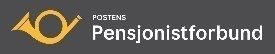 Postpensjonistene i HarstadOrg.nr.: 911 701 634     PROTOKOLL FRA ÅRSMØTE 
27.02.23 på Sama AktivitetssenterKl. 1100